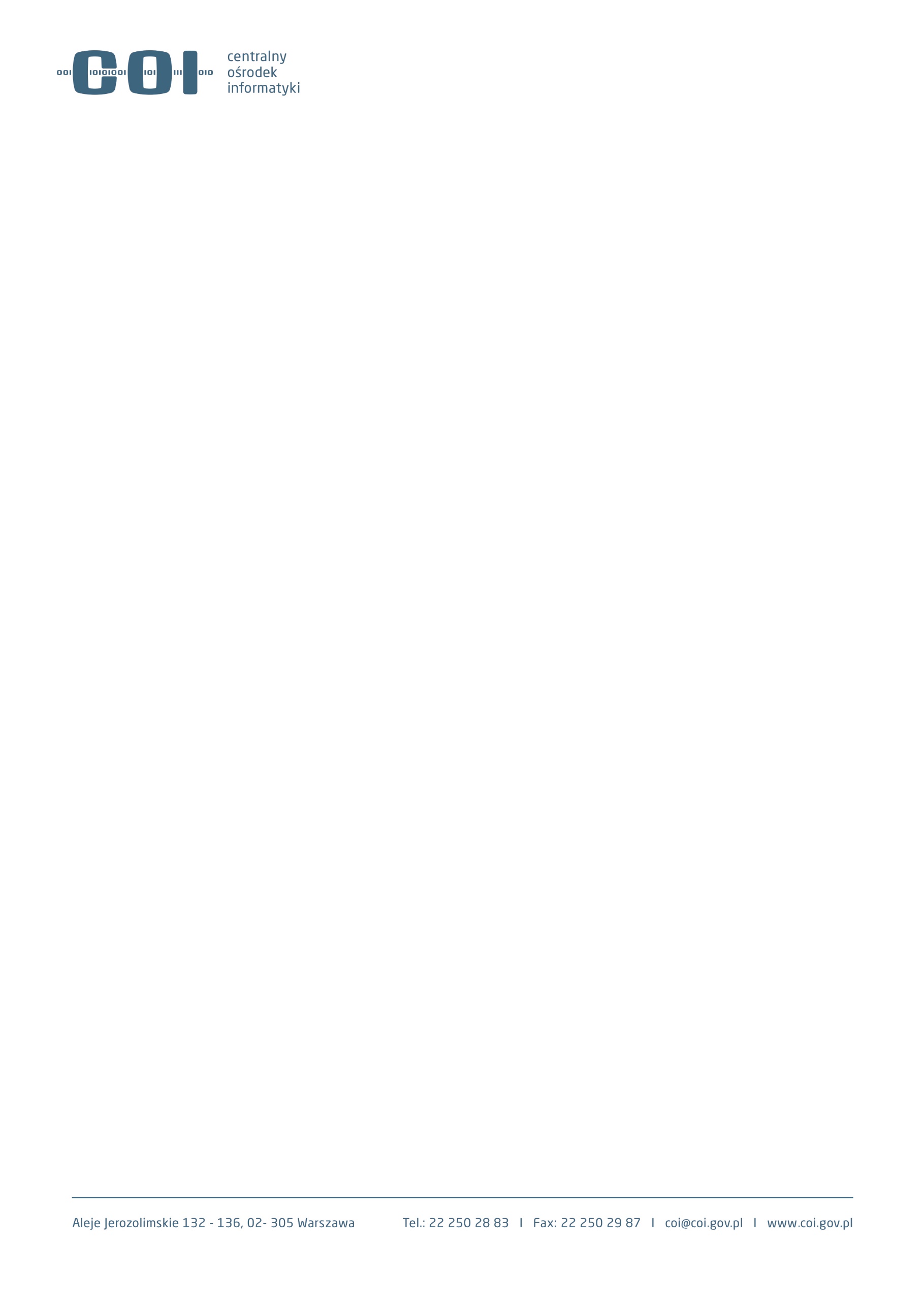 ROZDZIAŁ IV – FORMULARZ OFERTY WRAZ Z ZAŁĄCZNIKAMIOFERTAna najem długoterminowy dwóch fabrycznie nowych samochodów osobowych  - COI-ZAK.262.16.2022ZAMAWIAJĄCY:Centralny Ośrodek InformatykiAl. Jerozolimskie 132-13602-305 WarszawaWYKONAWCA:Niniejsza oferta zostaje złożona przez: 						DANE KONTAKTOWE WYKONAWCY: [wszelka korespondencja prowadzona będzie wyłącznie na nw. adres / e-mail]:OŚWIADCZENIA Ja(my) niżej podpisany(i) oświadczam(y), że:do przedmiotowych dokumentów, w tym zwłaszcza do opisu przedmiotu zamówienia i projektowanych postanowień umowy,  nie wnoszę żadnych zastrzeżeń i akceptuję je w pełni,w przypadku wyboru mojej oferty zobowiązuję się do zrealizowania przedmiotu zamówienia, zgodnie z warunkami zapisanymi w SWZ,uzyskaliśmy wszelkie niezbędne informacje do przygotowania oferty i wykonania zamówienia,w cenie oferty zostały uwzgędnione wszystkie koszty wykonania zamówienia,w przypadku wyboru mojej oferty zobowiązuję się do zawarcia umowy w miejscu i terminie określonym przez Zamawiającego,uważamy się za związanych niniejszą ofertą przez okres wskazany w SWZ,oferujemy realizację niniejszego zamówienia, zgodnie z opisem przedmiotu zamówienia, zawartym w rozdziale II SWZ, akceptuję/emy termin płatności za realizację przedmiotu umowy w ciągu 21 dni od daty otrzymania przez Zamawiającego prawidłowo wystawionej faktury VAT,wybór niniejszej oferty:	NIE prowadzi do powstania u Zamawiającego obowiązku podatkowego, zgodnie z przepisami o podatku od towarów i usług, prowadzi do powstania u Zamawiającego obowiązku podatkowego zgodnie z przepisami o podatku od towarów i usług i wskazujemy poniżej nazwę (rodzaj) towaru lub usługi, których dostawa lub świadczenie będzie prowadzić do jego powstania oraz wskazujemy ich wartość bez kwoty podatku:jestem/ nie jestem czynnym podatnikiem podatku VAT,wadium wpłacone w pieniądzu należy zwrócić na rachunek bankowy prowadzony w banku:____________________________________________Nr rachunku: ______________________________________________________________niniejsze zamówienie: w całości wykonam siłami własnymi, zaangażuję podwykonawców do realizacji przedmiotu zamówienia:i wskazuję części zamówienia, którą zamierzam powierzyć podwykonawcy:___________________________________________________________________________________dane rejestrowe podwykonawców, którym zamierzam powierzyć realizację części zamówienia, o których mowa w pkt. 4.12:Oświadczam/y, że zastrzegamy/nie zastrzegamy części oferty jako tajemnica przedsiębiorstwa, w rozumieniu ustawy z dnia 16 kwietnia 1993 r. o zwalczaniu nieuczciwej konkurencji (tekst jednolity: Dz.U. z 2020 r., poz. 1913) i w związku z tym informacje zawarte w plikach…………………9 stanowią tajemnicę przedsiębiorstwa w rozumieniu ww. przepisów. Pozostałe części oferty oraz załączniki do niej są jawne i nie zawierają informacji stanowiących tajemnicę przedsiębiorstwa.Oświadczam/y, że zapoznaliśmy się z Klauzulą Informacyjną Zamawiającego dotyczącą RODO zamieszczoną w Rozdziale I SWZ – Instrukcja dla Wykonawców.Oświadczam/y, że wypełniliśmy obowiązki informacyjne przewidziane w art. 13 lub art. 14 RODO wobec osób fizycznych, od których dane osobowe bezpośrednio lub pośrednio pozyskałem/liśmy w celu ubiegania się o udzielenie zamówienia publicznego w niniejszym postępowaniu, w tym również wykonałem/liśmy obowiązek, który ciąży na mnie/nas zgodnie z „Informacją o przetwarzaniu danych osobowych osób fizycznych, których dane są przekazywane Zamawiającemu przez Wykonawcę w toku postępowania o udzielenie zamówienia publicznego oraz w toku wykonywania umowy”CENA OFERTYoświadczam, że cena zawiera wszelkie koszty jakie Wykonawca poniesie w związku z realizacją zamówienia,gwarantuję wykonanie niniejszego zamówienia zgodnie z treścią SWZ,w ramach kryterium „okres użytkowania samochodu tymczasowego” deklarujemy, że okres ten wynosi:  samochód tymczasowy użytkowany przez 0 miesięcy  samochód tymczasowy użytkowany do 3 miesięcy samochód tymczasowy użytkowany do 6 miesięcy samochód tymczasowy użytkowany do 10 miesięcy samochód tymczasowy użytkowany do 13 miesięcyUwaga: łączny okres użytkowania samochodów tymczasowych i docelowych musi wynosić łącznie 49 miesięcy, na przykład:w przypadku zaoferowania samochodu tymczasowego na okres 0 miesięcy (Wykonawca dostarcza od razu samochód docelowy bez konieczności użytkowania samochodu tymczasowego) okres najmu samochodu docelowego wynosi 49 miesięcy. w przypadku zaoferowania samochodu tymczasowego na okres 3 miesięcy okres najmu samochodu docelowego wynosi 46 miesięcy.w przypadku zaoferowania samochodu tymczasowego na okres 6 miesięcy okres najmu samochodu docelowego wynosi 43 miesiące.w przypadku zaoferowania samochodu tymczasowego na okres 10 miesięcy okres najmu samochodu docelowego wynosi 39 miesięcy.w przypadku zaoferowania samochodu tymczasowego na okres 13 miesięcy okres najmu samochodu docelowego wynosi 36 miesięcy.Wykonawca zobowiązany jest do wypełnienia kolumny nr 4 w tabeli cenowej, zgodnie z powyższym opisem.cena razem brutto oferty za realizację całości przedmiotu zamówienia, zgodnie z warunkami zawartymi w SWZ wynosi: …………………... zł (słownie: ………………………………………………………………….), zgodnie z wyliczeniami zwartymi w poniższej tabeli cenowej:Tabela cenowa:Opłata za przekroczenie limitu przebiegu Samochodu Docelowego: ………………………………….. zł netto za 1 kmOferujemy najem następujących samochodów docelowych:Oferujemy najem następujących samochodów tymczasowych:Oświadczam(y), że:jesteśmy mikroprzedsiębiorstwem: ……………………,jesteśmy małym przedsiębiorstwem: ……………………,jesteśmy średnim przedsiębiorstwem: ……………………,prowadzę jednoosobową działalnością gospodarczą: ……………………,jestem osobą fizyczną nieprowadzącą działalności gospodarczej: ……………………,jestem innym rodzajem wykonawcy: …………………………..Wykaz załączników i dokumentów przedstawianych w ofercie przez Wykonawcę(ów):…………………………………………….…………………………………………….…………………………………………….Załącznik nr 1 do Formularza ofertyCOI-ZAK.262.16.2022OŚWIADCZENIE WYKONAWCY O SPEŁNIANIU WARUNKÓW ORAZ NIEPODLEGANIU WYKLUCZENIU, O KTÓRYM MOWA W ART. 125 UST. 1 USTAWY PRAWO ZAMÓWIEŃ PUBLICZNYCHW związku ze złożeniem oferty w postępowaniu prowadzonym w trybie podstawowym na „najem długoterminowy dwóch fabrycznie nowych samochodów osobowych  ” - COI-ZAK.262.16.2022, działając w imieniu i na rzecz:.........................................................................................................................................................................................................................................................................................................................................................................................................................................................................................................................................................(nazwa i adres Wykonawcy)Oświadczenie o spełnianiu warunków Oświadczam, że spełniam warunki udziału w postępowaniu określone w pkt 8.1 SWZOświadczenie o niepodleganiu wykluczeniu:     Oświadczam, że nie podlegam wykluczeniu z postępowania na podstawie:art. 108 ust. 1 pkt 1, 2 ,3, 4, 5 i 6 ustawy z dnia 11 września 2019 r. – Prawo zamówień publicznych (Dz. U. z 2021 r. poz. 1129 z późn. zm.; dalej: ustawy Pzp);art.  109 ust. 1 pkt 1, 2, 3, 4, 8 i 10 ustawy Pzp. 	Oświadczam, że zachodzą w stosunku do mnie podstawy wykluczenia z postępowania na podstawie art. …………………. (należy wpisać mającą zastosowanie podstawę wykluczenia spośród wymienionych w art. 108 ust. 1 pkt 1, 2 i 5 lub art. 109 ust. 1 pkt 2-4, 8 i 10 ustawy Pzp). Jednocześnie oświadczam, że w związku z ww. okolicznością na podstawie art. 110 ust. 2 ustawy Pzp podjąłem następujące środki naprawcze: …………………………………………………………………………………………………….OŚWIADCZENIE PODMIOTU UDOSTĘPNIAJĄCEGO ZASOBY O SPEŁNIANIU WARUNKÓW ORAZ NIEPODLEGANIU WYKLUCZENIU, O KTÓRYM MOWA W ART. 125 UST. 5 USTAWY PRAWO ZAMÓWIEŃ PUBLICZNYCH (JEŻELI DOTYCZY)W związku z oddaniem do dyspozycji niezbędnych zasobów na potrzeby realizacji zamówienia Wykonawcy, który składa ofertę w postępowaniu prowadzonym w trybie podstawowym na „najem długoterminowy dwóch fabrycznie nowych samochodów osobowych  ” - COI-ZAK.262.16.2022 działając w imieniu i na rzecz:.................................................................................................................................................................................................................................................................................................................................................................................................................................................................................................................................(nazwa i adres podmiotu udostępniającego zasoby)   Oświadczenie podmiotu udostępniającego zasoby o spełnianiu warunków udziału w postępowaniuOświadczam,  że  w  zakresie  w  jakim  udostępniam  zasoby,  spełniam  warunki  udziału  w postępowaniu określone w: pkt 8.1 SWZ.Oświadczenie podmiotu udostępniającego zasoby o niepodleganiu wykluczeniu  Oświadczam, że nie podlegam wykluczeniu na podstawie:art. 108 ust. 1 pkt 1, 2 ,3, 4, 5 i 6 ustawy Pzp;art.  109 ust. 1 pkt 1, 2, 3, 4, 8 i 10 ustawy Pzp.Załącznik nr 2 do Formularza ofertyCOI-ZAK.262.16.2022 – wzór zobowiązania (o ile dotyczy)ZOBOWIĄZANIE INNYCH PODMIOTÓW DO ODDANIA DO DYSPOZYCJI NIEZBĘDNYCH ZASOBÓW NA POTRZEBY REALIZACJI ZAMÓWIENIAJa/(My) niżej podpisany/(ni) ………………………………….….……………..…………(imię i nazwisko składającego zobowiązanie)posiadając upoważnienie do reprezentowania:…………………………….………………………………….……………………………………………….……………………………(nazwa i adres podmiotu oddającego do dyspozycji zasoby)zobowiązuję(emy) się, do oddania do dyspozycji Wykonawcy:…………………………………………………………………....……………………………………………………………………….(nazwa i adres Wykonawcy składającego ofertę)w prowadzonym przez Centralny Ośrodek Informatyki zamówieniu publicznym w trybie podstawowym na najem długoterminowy dwóch fabrycznie nowych samochodów osobowych niezbędnych zasobów, zgodnie z art. 118 ust. 3 ustawy Prawo zamówień publicznych, w zakresie: …………………………………………………………………..W celu udowodnienia, że Wykonawca, tj.: ………………………………………………………………………………… (nazwa i adres Wykonawcy składającego ofertę)będzie dysponował niezbędnymi zasobami w stopniu umożliwiającym należyte wykonanie zamówienia publicznego oraz oceny, czy stosunek łączący podmiot, który reprezentuję(emy) z Wykonawcą gwarantuje rzeczywisty dostęp do ich zasobów – oświadczamy, co następuje:odnośnie sposobu udostępniania Wykonawcy i wykorzystania przez niego zasobów podmiotu, który reprezentuję(emy), przez Wykonawcę przy wykonaniu zamówienia publicznego: ………………………………………………………………………………………………………………………………………….odnośnie okresu udostępniania Wykonawcy i wykorzystania przez niego zasobów podmiotu, który reprezentuję(emy), przy wykonaniu zamówienia publicznego:        ………………………………………………………………………………………………………………………………………….Załącznik nr 3 do Formularza oferty COI-ZAK.262.16.2022 – wzór Wykazu dostaw  WYKAZ DOSTAWW odpowiedzi na wezwanie w trybie art. 274 ust. 1 ustawy Pzp, w związku z prowadzonym postępowaniem w trybie podstawowym na „najem długoterminowy dwóch fabrycznie nowych samochodów osobowych  ” - COI-ZAK.262.16.2022, działając w imieniu i na rzecz:......................................................................................................................................................................................................................................................................................................................................................................................................................................................................................................... (nazwa i adres Wykonawcy)oświadczam/y, że wykonaliśmy/wykonujemy nastepujące dostawy:Wykonawca zobowiązany jest załączyć dowody, że wymienione w wykazie dostawy  są wykonywane/były wykonane należycie.Załącznik nr 4 do Formularza oferty COI-ZAK.262.16.2022 – wzór oświadczeniaOświadczenie wykonawcy w zakresie §3 Rozporządzenia Ministra Rozwoju, Pracy i Technologii z dnia 23 grudnia 2020 r. w sprawie podmiotowych środków dowodowych oraz innych dokumentów lub oświadczeń, jakich może żądać zamawiający od wykonawcy (Dz. U. poz. 2415).W związku ze złożeniem oferty w postępowaniu prowadzonym w trybie podstawowym na „najem długoterminowy dwóch fabrycznie nowych samochodów osobowych  ” - COI-ZAK.262.16.2022, działając w imieniu i na rzecz:......................................................................................................................................................................................................................................................................................................................................................................................................................................................................................................................................................... (nazwa i adres Wykonawcy)Oświadczam, że informacje zawarte w oświadczeniu, o którym mowa w art. 125 ust. 1 ustawy Pzp, w zakresie podstaw wykluczenia z postępowania wskazanych przez zamawiającego są aktualne. Załącznik nr 5 do Formularza oferty COI-ZAK.262.16.2022 – wzór oświadczeniaWykonawca:  …reprezentowany przez: …Oświadczenie składane na podstawie art. 7 ust. 1 ustawy z dnia 13 kwietnia 2022 r. o szczególnych rozwiązaniach w zakresie przeciwdziałania wspieraniu agresji na Ukrainę oraz służących ochronie bezpieczeństwa narodowego (Dz. U z 2022 r. poz. 835). dot. postępowania o udzielenie zamówienia pn. „najem długoterminowy dwóch fabrycznie nowych samochodów osobowych  ” - COI-ZAK.262.16.2022Oświadczam, że nie podlegam wykluczeniu z postępowania na podstawie art. 7 ust. 1 ustawy z dnia 13 kwietnia 2022 r. o szczególnych rozwiązaniach w zakresie przeciwdziałania wspieraniu agresji na Ukrainę oraz służących ochronie bezpieczeństwa narodowego (Dz. U. z 2022 r. poz. 835) w brzmieniu:„1. Z postępowania o udzielenie zamówienia publicznego lub konkursu prowadzonego na podstawie ustawy z dnia 11 września 2019 r. - Prawo zamówień publicznych wyklucza się:1) wykonawcę oraz uczestnika konkursu wymienionego w wykazach określonych w rozporządzeniu 765/2006 i rozporządzeniu 269/2014 albo wpisanego na listę na podstawie decyzji w sprawie wpisu na listę rozstrzygającej o zastosowaniu środka, o którym mowa w art. 1 pkt 3;2) wykonawcę oraz uczestnika konkursu, którego beneficjentem rzeczywistym w rozumieniu ustawy z dnia 1 marca 2018 r. o przeciwdziałaniu praniu pieniędzy oraz finansowaniu terroryzmu (Dz. U. z 2022 r. poz. 593 i 655) jest osoba wymieniona w wykazach określonych w rozporządzeniu 765/2006 i rozporządzeniu 269/2014 albo wpisana na listę lub będąca takim beneficjentem rzeczywistym od dnia 24 lutego 2022 r., o ile została wpisana na listę na podstawie decyzji w sprawie wpisu na listę rozstrzygającej o zastosowaniu środka, o którym mowa w art. 1 pkt 3;3) wykonawcę oraz uczestnika konkursu, którego jednostką dominującą w rozumieniu art. 3 ust. 1 pkt 37 ustawy z dnia 29 września 1994 r. o rachunkowości (Dz. U. z 2021 r. poz. 217, 2105 i 2106) jest podmiot wymieniony w wykazach określonych w rozporządzeniu 765/2006 i rozporządzeniu 269/2014 albo wpisany na listę lub będący taką jednostką dominującą od dnia 24 lutego 2022 r., o ile został wpisany na listę na podstawie decyzji w sprawie wpisu na listę rozstrzygającej o zastosowaniu środka, o którym mowa w art. 1 pkt 3.”Z poważaniem_________________Lp.Nazwa(y) Wykonawcy(ów)Adres(y) Wykonawcy(ów)Osoba do kontaktów:Adres korespondencyjny:Nr telefonu:Adres e-mail:Adres skrzynki ePUAP, na którym prowadzona będzie korespondencja związana z postępowaniem:NIP:Lp.Nazwa (rodzaj)Wartość bez kwoty podatku1._____________________________________ zł…_____________________________________ złLp.Nazwa(y) podwykonawcy(ów)Adres(y) siedziby podwykonawcy(ów)Numer wpisu do odpowiedniego rejestru – KRS lub datę rozpoczęcia działalności zCEIDGNIP oraz RegonLp.Przedmiot umowy Ilość Liczba miesięcy (ilość miesięcy użytkowania samochodu docelowego i tymczasowego (zgodnie z okresem zadeklarowanym w pkt 5.3) musi łącznie wynieść 49 miesięcy)Stawkamiesięcznegowyngrodzenia netto w PLNStawkamiesięcznegowyngrodzenia netto w PLNWartośćwynagrodzenia zasamochody za cały okresnetto w PLN
(kol.3*kol.4*kol.5)Wartośćwynagrodzenia zasamochody za cały okresnetto w PLN
(kol.3*kol.4*kol.5)Stawka podatku VAT w %Wartość podatku VATw złotych(kol.6 * kol.7)Wartość podatku VATw złotych(kol.6 * kol.7)Wartość podatku VATw złotych(kol.6 * kol.7)Razem brutto(kol.6+ kol.8)Kol.1Kol.2Kol.3Kol.4Kol.5Kol.5Kol.6Kol.6Kol.7Kol.8Kol.8Kol.8Kol.9opłata z tytułuczynszu najmuwraz z kosztamiubezpieczenia,samochód typu „C”1………..zł………..zł…………zł…………zł%…………..zł…………..zł…………..zł………zł.opłata z tytułuczynszu najmuwraz z kosztamiubezpieczenia,samochód typu „B”1………..zł………..zł…………zł…………zł%…………..zł…………..zł…………..zł………zł.opłata z tytułuusługiserwisowej iserwisu opon, w której zawierająsię równieżwszystkiepozostałe kosztyinne niżwskazane w pkt 1), samochódtypu „C”1………..zł………..zł…………zł…………zł%…………..zł…………..zł…………..zł………zł.opłata z tytułuusługiserwisowej iserwisu opon, w której zawierająsię równieżwszystkiepozostałe kosztyinne niżwskazane w pkt 2), samochódtypu „B”1………..zł………..zł…………zł…………zł%…………..zł…………..zł…………..zł………zł.opłata z tytułunajmu wraz z wszystkimi kosztami,samochód tymczasowy typ „C”1………..zł………..zł…………zł…………zł%…………..zł…………..zł…………..zł………zł.opłata z tytułunajmu wraz z wszystkimi kosztami,samochód tymczasowy typ”B”1………..zł………..zł…………zł…………zł%…………..zł…………..zł…………..zł………zł.opłata z tytułuusługiserwisowej iserwisu opon, w której zawierająsię równieżwszystkiepozostałe kosztyinne niżwskazane w pkt 5), samochód tymczasowy typ”C”1………..zł………..zł…………zł…………zł%…………..zł…………..zł…………..zł………zł.opłata z tytułuusługiserwisowej iserwisu opon, w której zawierająsię równieżwszystkiepozostałe kosztyinne niżwskazane w pkt 6), samochód tymczasowy typ”B”1………..zł………..zł…………zł…………zł%…………..zł…………..zł…………..zł………zł.RazemRazemRazem………..zł…………zł…………zł………….zł………zł.………zł.Lp.1 egzemplarz samochodu typu „C” o poniższej specyfikacji:Dane ogólneDane ogólnePRODUCENT: …………………………………MODEL: ……………………………………….WERSJA WYPOSAŻENIA: ………………..1.Samochód nowy i nieużywany - wyprodukowany nie wcześniej niż w 2022 rokuSpełnia/nie spełnia2.Kombi 5 - drzwioweSpełnia/nie spełnia3.Lakier metalizowany w odcieniu: czarny, grafitowy, srebrny.Spełnia/nie spełniaWymiary zewnętrzne, bagażnikWymiary zewnętrzne, bagażnik4.Długość minimalna 4680 mm, szerokość minimalna 1820 mmSpełnia/nie spełnia5.Rozstaw osi minimalny: 2660 mmSpełnia/nie spełnia6.Pojemność bagażnika minimalna 620 litrówSpełnia/nie spełniaSilnik, skrzynia biegów, zbiornik paliwaSilnik, skrzynia biegów, zbiornik paliwa7.Silnik benzynowy z turbodoładowaniem (Zamawiający nie dopuszcza silników elektrycznych)Spełnia/nie spełnia8.Pojemność skokowa silnika minimum 1490 cm3Spełnia/nie spełnia9.Moc silnika minimum: 145 KMSpełnia/nie spełnia10.Skrzynia biegów automatyczna co najmniej 7 biegowaSpełnia/nie spełnia11.Pojemność zbiornika paliwa minimalna 45 litrówSpełnia/nie spełniaWyposażenieWyposażenie12.System zapobiegający blokowaniu kół podczas hamowaniaSpełnia/nie spełnia13.System kontroli trakcjiSpełnia/nie spełnia14.Poduszki powietrzne kierowcy i pasażera, boczne poduszki powietrzne z przodu, kurtyny powietrzne, poduszka powietrzna chroniąca kolana kierowcy.Spełnia/nie spełnia15.TempomatSpełnia/nie spełnia16.Czujnik kontroli ciśnienia w ogumieniuSpełnia/nie spełnia17.Przednie światła przeciwmgłoweSpełnia/nie spełnia18.Światła do jazdy dziennejSpełnia/nie spełnia19.System dźwiękowy informujący o niezapiętych pasach bezpieczeństwaSpełnia/nie spełnia20.System wykrywający zmęczenie kierowcySpełnia/nie spełnia21.Asystent pasa ruchuSpełnia/nie spełnia22.Wspomaganie ruszania pod wzniesieniaSpełnia/nie spełnia23.Elektrycznie sterowane szyby z przodu i z tyłu Spełnia/nie spełnia24.Koło zapasowe (Zamawiający dopuszcza koło zapasowe typu „dojazdowego” niepełnowymiarowe) wraz z zestawem narzędzi do zmiany kołaSpełnia/nie spełnia25.Fabryczne czujniki parkowania tyłSpełnia/nie spełnia26.Czujnik zmierzchu i deszczuSpełnia/nie spełnia28.Aluminiowe felgi 17 caliSpełnia/nie spełnia29.Radio z kolorowym wyświetlaczem, Bluetooth i wejściem USBSpełnia/nie spełnia30.Elektrycznie podgrzewane i sterowane lusterka zewnętrzne w kolorze nadwoziaSpełnia/nie spełnia31.Fotel kierowcy z regulacją wysokości wraz z regulacją pod lędźwieSpełnia/nie spełnia32.Klimatyzacja automatyczna.Spełnia/nie spełnia33.Centralny zamek ze zdalnym sterowaniem, 2 kluczyki z pilotem zdalnego sterowaniaSpełnia/nie spełnia34.Podłokietnik z przoduSpełnia/nie spełnia35.Tapicerka siedzeń materiałowa w ciemnym odcieniu. Zamawiający nie dopuszcza tapicerki skórzanej ani skóropodobnej. Podsufitka materiałowa oraz wnętrze przestrzeni pasażerskiej standardowo wykończoneSpełnia/nie spełnia36.Oświetlenie bagażnikaSpełnia/nie spełnia37.Wielofunkcyjna kierownica obszyta skórąSpełnia/nie spełnia38.Dywaniki dla I i II rzędu siedzeńSpełnia/nie spełniaLp.1 egzemplarz samochodu typu „B”  o poniższej specyfikacji:PRODUCENT: …………………………………MODEL: ……………………………………….WERSJA WYPOSAŻENIA: ………………..Dane ogólneDane ogólneSamochód nowy i nieużywany – wyprodukowany nie wcześniej niż w 2022 rokuSpełnia/nie spełniaNadwozie typu hatchback, liftback lub kombi, 5 - drzwioweSpełnia/nie spełniaLakier zwykły lub metalizowany Spełnia/nie spełniaWymiary zewnętrzne, bagażnikWymiary zewnętrzne, bagażnikDługość całkowita minimalna 4100 mm, szerokość minimalna 1760 mmSpełnia/nie spełniaRozstaw osi minimalny 2550 mmSpełnia/nie spełniaPojemność bagażnika minimalna 380 lSpełnia/nie spełniaSilnik, skrzynia biegów, zbiornik paliwaSilnik, skrzynia biegów, zbiornik paliwaSilnik benzynowy (Zamawiający nie dopuszcza silników elektrycznych)Spełnia/nie spełniaPojemność skokowa silnika minimum 999 cm³Spełnia/nie spełniaMoc silnika minimum 100 KMSpełnia/nie spełniaSkrzynia biegów manualnaSpełnia/nie spełniaMinimalna pojemność zbiornika paliwa 40 litrówSpełnia/nie spełniaWyposażenieWyposażenieSystem zapobiegający blokowaniu kół podczas hamowaniaSpełnia/nie spełniaSystem kontroli trakcjiSpełnia/nie spełniaPoduszki powietrzne kierowcy i pasażera.Spełnia/nie spełniaCzujniki parkowania tyłSpełnia/nie spełniaŚwiatła do jazdy dziennejSpełnia/nie spełniaSystem dźwiękowy informujący o niezapiętych pasach bezpieczeństwaSpełnia/nie spełniaElektrycznie sterowane szyby z przodu Spełnia/nie spełniaKoło zapasowe (Zamawiający dopuszcza koło zapasowe typu „dojazdowego” nie pełnowymiarowe) wraz z zestawem narzędzi do zmiany kołaSpełnia/nie spełniaRadio z Bluetooth i wejściem USBSpełnia/nie spełniaElektrycznie podgrzewane i sterowane lusterka zewnętrzneSpełnia/nie spełniaFotel kierowcy z regulacją przesuwu, wysokości, pochylenie oparciaSpełnia/nie spełniaKlimatyzacjaSpełnia/nie spełniaCentralny zamek ze zdalnym sterowaniem, 2 kluczyki z pilotem zdalnego sterowaniaSpełnia/nie spełniaTapicerka siedzeń materiałowa w ciemnym odcieniu. Zamawiający nie dopuszcza tapicerki skórzanej ani skóropodobnej. Podsufitka materiałowa oraz wnętrze przestrzeni pasażerskiej standardowo wykończoneSpełnia/nie spełniaDywaniki dla I i II rzędu siedzeńSpełnia/nie spełniaLp.1 egzemplarz samochodu typu „C” o poniższej specyfikacji:PRODUCENT: …………………………………MODEL: ……………………………………….WERSJA WYPOSAŻENIA: ………………..Dane ogólneDane ogólne1.Samochód wyprodukowany nie wcześniej niż w 2019 roku i z przebiegiem nie większym niż 100 000 kmSpełnia/nie spełnia2.Kombi 5 – drzwiowySpełnia/nie spełnia3.Lakier metalizowany w odcieniu: czarny, grafitowy, srebrny.Spełnia/nie spełniaWymiary zewnętrzne, bagażnikWymiary zewnętrzne, bagażnik4.Długość minimalna 4500 mm, szerokość minimalna 1790 mmSpełnia/nie spełnia5.Rozstaw osi minimalny: 2600 mmSpełnia/nie spełnia6.Pojemność bagażnika minimalna 520 litrówSpełnia/nie spełniaSilnik, skrzynia biegów, zbiornik paliwaSilnik, skrzynia biegów, zbiornik paliwa7.Silnik benzynowy z turbodoładowaniem (Zamawiający nie dopuszcza silników hybrydowych i elektrycznych)
Spełnia/nie spełnia8.Pojemność skokowa silnika minimum 1100 cm3Spełnia/nie spełnia9.Moc silnika minimum: 110 KMSpełnia/nie spełnia10.Skrzynia biegów manualna lub automatycznaSpełnia/nie spełnia11.Minimalna pojemność zbiornika paliwa 40 litrówSpełnia/nie spełniaWyposażenieWyposażenie12.System zapobiegający blokowaniu kół podczas hamowaniaSpełnia/nie spełnia13.System kontroli trakcjiSpełnia/nie spełnia14.Poduszki powietrzne kierowcy i pasażera, boczne poduszki powietrzne z przodu, kurtyny powietrzne, Spełnia/nie spełnia15.TempomatSpełnia/nie spełnia16.Czujnik kontroli ciśnienia w ogumieniuSpełnia/nie spełnia17.Przednie światła przeciwmgłowe lub do przednie lampy przystosowane do jazdy we wszystkich warunkach atmosferycznych Spełnia/nie spełnia18.Światła do jazdy dziennejSpełnia/nie spełnia19.System dźwiękowy informujący o niezapiętych pasach bezpieczeństwaSpełnia/nie spełnia20.System wykrywający zmęczenie kierowcySpełnia/nie spełnia21. /-//-/22.Wspomaganie ruszania pod wzniesieniaSpełnia/nie spełnia23.Elektrycznie sterowane szyby z przodu i z tyłu Spełnia/nie spełnia24.Koło zapasowe (Zamawiający dopuszcza koło zapasowe typu „dojazdowego” niepełnowymiarowe) wraz z zestawem narzędzi do zmiany kołaSpełnia/nie spełnia25.Fabryczne czujniki parkowania tyłSpełnia/nie spełnia26./-//-/27.Aluminiowe felgi minimum 15 caliSpełnia/nie spełnia28.Radio z kolorowym wyświetlaczem, Bluetooth i wejściem USBSpełnia/nie spełnia29.Elektrycznie podgrzewane i sterowane lusterka zewnętrzne w kolorze nadwozia lub czarneSpełnia/nie spełnia30.Fotel kierowcy z regulacją wysokości.Spełnia/nie spełnia31.Klimatyzacja manualna lub automatyczna.Spełnia/nie spełnia32.Centralny zamek ze zdalnym sterowaniem, 2 kluczyki z pilotem zdalnego sterowaniaSpełnia/nie spełnia33.Podłokietnik z przoduSpełnia/nie spełnia34.Tapicerka siedzeń materiałowa w ciemnym odcieniu. Zamawiający nie dopuszcza tapicerki skórzanej ani skóropodobnej. Podsufitka materiałowa oraz wnętrze przestrzeni pasażerskiej standardowo wykończone.Spełnia/nie spełnia35.Oświetlenie bagażnikaSpełnia/nie spełnia36.Kierownica obszyta skórąSpełnia/nie spełnia37.Dywaniki dla I i II rzędu siedzeńSpełnia/nie spełniaLp.egzemplarz samochodu typu „B”  o poniższej specyfikacji:PRODUCENT: …………………………………MODEL: ……………………………………….WERSJA WYPOSAŻENIA: ………………..Dane ogólneDane ogólneSamochód wyprodukowany nie wcześniej niż w 2019 roku i z przebiegiem nie większym niż 60 000 kmSpełnia/nie spełniaNadwozie typu hatchback, liftback lub kombi, 5 - drzwioweSpełnia/nie spełniaLakier zwykły lub metalizowanySpełnia/nie spełniaWymiary zewnętrzne, bagażnikWymiary zewnętrzne, bagażnikDługość całkowita minimalna 4100 mm, szerokość minimalna 1760 mmSpełnia/nie spełniaRozstaw osi minimalny 2550 mmSpełnia/nie spełniaPojemność bagażnika minimalna 380 lSilnik, skrzynia biegów, zbiornik paliwaSilnik, skrzynia biegów, zbiornik paliwaSilnik benzynowy (Zamawiający nie dopuszcza silników elektrycznych)Spełnia/nie spełniaPojemność skokowa silnika minimum 999 cm³Spełnia/nie spełniaMoc silnika minimum 100 KMSpełnia/nie spełniaSkrzynia biegów manualnaSpełnia/nie spełniaMinimalna pojemność zbiornika paliwa 40 litrówSpełnia/nie spełniaWyposażenieWyposażenieSystem zapobiegający blokowaniu kół podczas hamowaniaSpełnia/nie spełniaSystem kontroli trakcjiSpełnia/nie spełniaPoduszki powietrzne kierowcy i pasażera.Spełnia/nie spełniaCzujniki parkowania tyłSpełnia/nie spełniaŚwiatła do jazdy dziennejSpełnia/nie spełniaSystem dźwiękowy informujący o niezapiętych pasach bezpieczeństwaSpełnia/nie spełniaElektrycznie sterowane szyby z przodu Spełnia/nie spełniaKoło zapasowe (Zamawiający dopuszcza koło zapasowe typu „dojazdowego” nie pełnowymiarowe) wraz z zestawem narzędzi do zmiany kołaSpełnia/nie spełniaRadio z Bluetooth i wejściem USBSpełnia/nie spełniaElektrycznie podgrzewane i sterowane lusterka zewnętrzneSpełnia/nie spełniaFotel kierowcy z regulacją przesuwu, wysokości, pochylenie oparciaSpełnia/nie spełniaKlimatyzacjaSpełnia/nie spełniaCentralny zamek ze zdalnym sterowaniem, 2 kluczyki z pilotem zdalnego sterowaniaSpełnia/nie spełniaTapicerka siedzeń materiałowa w ciemnym odcieniu. Zamawiający nie dopuszcza tapicerki skórzanej ani skóropodobnej. Podsufitka materiałowa oraz wnętrze przestrzeni pasażerskiej standardowo wykończoneSpełnia/nie spełniaDywaniki dla I i II rzędu siedzeńSpełnia/nie spełnia………………………………………………………………………………………………………………………………………………………………Miejscowość / DataPodpis(y) osoby(osób) upoważnionej(ych) do reprezentowania Wykonawcy(ów)……………………………………………………………………………………………………………………………………………………..Miejscowość / DataPodpis(y) osoby(osób) upoważnionej(ych) do reprezentowania Wykonawcy……………………………………………………………………………………………………………………………………………………..Miejscowość / DataPodpis(y) osoby(osób) upoważnionej(ych) do reprezentowania podmiotu udostępniającego zasoby ……………………………………………………………………………………………………………………………………………………..Miejscowość / DataPodpis(y) osoby(osób) upoważnionej(ych) do reprezentowania Podmiotu (ów)Lp.Data realizacji (od - do)Odbiorca dostawy(nazwa i adres)Przedmiot realizacji(wyszczególnić rodzaj dostawy)Wartość brutto(w zł)123451.od …………………do ………………..(zgodnie z warunkiem udziału w postępowaniu)……………….zł brutto(zgodnie z warunkiem udziału w postępowaniu – 
minimum 50 000 zł brutto)2.od …………………do ………………..(zgodnie z warunkiem udziału w postępowaniu)……………….zł brutto(zgodnie z warunkiem udziału w postępowaniu – 
minimum 50 000 zł brutto)……………………………………………………………………………………………………………………………………………………..Miejscowość / DataPodpis(y) osoby(osób) upoważnionej(ych) do reprezentowania Wykonawcy(ów)……………………………………………………………………………………………………………………………………………………..Miejscowość / DataPodpis(y) osoby(osób) upoważnionej(ych) do reprezentowania Wykonawcy(ów)